Про затвердження плану заходів з проведення у 2018 році Всеукраїнського тижня права1. Затвердити план заходів з проведення у 2018 році Всеукраїнського тижня права, що додається.2. Міністерствам та іншим центральним органам виконавчої влади, обласним та Київській міській державним адміністраціям:забезпечити виконання затвердженого цим розпорядженням плану заходів у межах коштів, передбачених у державному та місцевих бюджетах, а також за рахунок інших джерел, не заборонених законодавством;розробити до 1 жовтня 2018 р. галузеві та регіональні плани заходів з участі у проведенні у 2018 році Всеукраїнського тижня права.ПЛАН 
заходів з проведення у 2018 році Всеукраїнського тижня права1. Організувати і провести у закладах середньої освіти Всеукраїнський урок “Права людини” з нагоди проголошення Загальної декларації прав людини, у рамках якого висвітлити питання міжнародно-правових стандартів у сфері захисту прав людини, поняття і сутності прав людини, основних механізмів їх захисту.2. Організувати проведення в закладах середньої освіти виховних уроків для дітей різних вікових категорій з метою запобігання дискримінації та насильству в школі.3. Організувати та провести в закладах освіти та культури, військових частинах тематичні заходи з питань реалізації і захисту прав людини (лекції, науково-практичні семінари, бесіди, зустрічі за круглим столом, екскурсії, майстер-класи, правові конкурси, ігри, змагання тощо).4. Організувати виступи в засобах масової інформації з питань реалізації і захисту прав людини, у тому числі соціально незахищених верств населення, учасників антитерористичної операції, членів їх сімей, внутрішньо переміщених осіб та постраждалих внаслідок зазначеної операції.5. Провести з працівниками підприємств, установ та організацій навчання, лекції, бесіди з питань реалізації і захисту прав людини з метою підвищення загального рівня правової культури та набуття громадянами необхідного рівня правових знань.6. Провести в установах виконання покарань лекції, бесіди з питань реалізації і захисту прав людини.7. Організувати проведення конкурсу та презентацію конкурсних робіт (відеороликів, мультфільмів), присвячених правам людини.8. Організувати проведення мистецьких виставок, у тому числі фотовиставок, засідань книжкових клубів, медіатек, презентацій видань про права людини та іншої літератури правового змісту.9. Організувати проведення виставки-форуму та благодійного заходу “Правники - суспільству” з метою набуття учасниками умінь використовувати у практичній діяльності знання про свої права, вміти захищати свої права і законні інтереси.10. Провести Міжнародний правничий конкурс імені В.М. Корецького.11. Забезпечити висвітлення у засобах масової інформації та/або у соціальних мережах питань проведення реформ у сфері політики центральних органів влади із зазначенням реальних результатів діяльності та змін у сфері забезпечення захисту прав людини.12. Провести “дні відкритих дверей” в органах виконавчої влади із запрошенням дітей шкільного віку (екскурсія, зустріч з керівником органу виконавчої влади).13. Організувати розміщення на офіційних веб-сайтах інформації з питань проведення Всеукраїнського тижня права.14. Сприяти широкому висвітленню в засобах масової інформації заходів з проведення Всеукраїнського тижня права.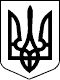 КАБІНЕТ МІНІСТРІВ УКРАЇНИ 
РОЗПОРЯДЖЕННЯвід 26 вересня 2018 р. № 681-р 
КиївПрем'єр-міністр УкраїниВ.ГРОЙСМАНІнд. 29ЗАТВЕРДЖЕНО 
розпорядженням Кабінету Міністрів України 
від 26 вересня 2018 р. № 681-рМОН, Мін’юст, обласні та Київська міська держадміністрації за участю закладів освіти, заінтересованих професійних об’єднань, заінтересованих громадських та міжнародних організацій.10 грудня.МОН, Мін’юст, обласні та Київська міська держадміністрації за участю заінтересованих професійних об’єднань, заінтересованих громадських та міжнародних організацій, Координаційного центру з надання правової допомоги.10-14 грудня.Мін’юст, МОН, Мінкультури, МВС, Міноборони, обласні та Київська міська держадміністрації за участю Координаційного центру з надання правової допомоги.10-14 грудня.Міністерства, інші центральні органи виконавчої влади, обласні та Київська міська держадміністрації за участю Координаційного центру з надання правової допомоги.10-14 грудня.Міністерства, інші центральні органи виконавчої влади, обласні та Київська міська держадміністрації за участю Координаційного центру з надання правової допомоги.10-14 грудня.Мін’юст за участю Координаційного центру з надання правової допомоги.10-14 грудня.Мін’юст, Мінкультури, Держкомтелерадіо, Міноборони, обласні та Київська міська держадміністрації за участю заінтересованих громадських та міжнародних організацій, Координаційного центру з надання правової допомоги.10-14 грудня.Мін’юст, Мінкультури, Держкомтелерадіо, Міноборони, обласні та Київська міська держадміністрації за участю заінтересованих громадських та міжнародних організацій, Координаційного центру з надання правової допомоги.10-14 грудня.Мін’юст за участю Координаційної ради молодих юристів України при Мін’юсті, заінтересованих громадських та міжнародних організацій.10-14 грудня.Мін’юст за участю Координаційної ради молодих юристів України при Мін’юсті, Інституту держави і права імені В.М. Корецького Національної академії наук, заінтересованих громадських та міжнародних організацій.10-14 грудня.Міністерства, інші центральні органи виконавчої влади, обласні та Київська міська держадміністрації.10-14 грудня.Міністерства, інші центральні органи виконавчої влади, обласні та Київська міська держадміністрації.10-14 грудня.Міністерства, інші центральні органи виконавчої влади за участю ПАТ “Національна суспільна телерадіокомпанія України”, обласні та Київська міська держадміністрації за участю Координаційного центру з надання правової допомоги.10-14 грудня.Міністерства, інші центральні органи виконавчої влади за участю ПАТ “Національна суспільна телерадіокомпанія України”, обласні та Київська міська держадміністрації за участю Координаційного центру з надання правової допомоги.10-14 грудня.